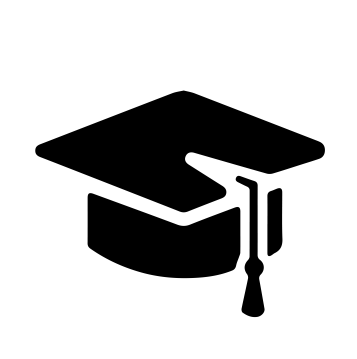 Всероссийский информационно – образовательный портал «Магистр»Веб – адрес сайта: https://magistr-r.ru/СМИ Серия ЭЛ № ФС 77 – 75609 от 19.04.2019г.(РОСКОМНАДЗОР, г. Москва)МОП СФО Сетевое издание «Магистр»ИНН 4205277233 ОГРН 1134205025349Председатель оргкомитета: Ирина Фёдоровна К.ТЛФ. 8-923-606-29-50Е -mail: metodmagistr@mail.ruИОР «Магистр»: Елена Владимировна В.Е -mail: magistr-centr@mail.ruГлавный редактор: Александр Сергеевич В.Е-mail: magistr-centr@magistr-r.ruИТОГИПриказ №009 от 25.09.2023г.Викторина «Наши эрудиты в ДОУ»Викторина «Скоро в школу»Уважаемые участники, если по каким – либо причинам вы не получили электронные свидетельства в установленный срок (4 дня с момента регистрации), просьба обратиться для выяснения обстоятельств по электронной почте: metodmagistr@mail.ru№Населенный пункт, область, город.УчастникСтепень/ результат1МКДОУ «Детский сад «Тюльпан», Республика Калмыкия Приютненский район село ПриютноеКорчагин Никита Алексеевич, Скрипанева Виктория АлексеевнаI№Населенный пункт, область, город.УчастникСтепень/ результат1МБДОУ «Детский сад №2 «Родничок», Курганская область, город ШадринскДеулин Артём Андреевич, Минина Маргарита АндреевнаI